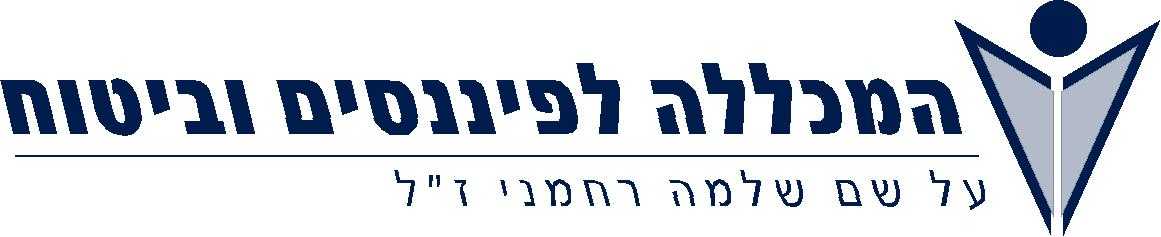 תל-אביבקורס מנהלי תיק לקוחותבביטוח פנסיונינא לשים לב:  כל שיעורי הקורס ייערכו בימי ג' ו/או ו'.ייתכנו שינויים נוספים במהלך הקורס.שיעורתאריךמקצועשעותהמרצהתוכן122.11.2016 יום ג'יסודותהביטוח16:30-18:45 19:00-20:30אורי גבעסיכון וביטוח, היסטוריה של הביטוח, מושגי יסוד, חוק חוזה ביטוח, רגולציה בביטוח, עסקת ביטוח כהתקשרות חוזית חובת הגילוי, זיקת ביטוח, שיפוי תחלוף, ביטוח כפל. 225.11.2016 יום ו'תכניות ביטוח09:00-11:15 11:30-13:00עפר כהןהחיתום הרפואי- הצהרת הבריאות,מסמכים רפואיים, תנאי החיתום.החיתום המקצועי.הדרך בבניית פוליסה ביטוח, ביטוח יסודי וכיסויים נוספים, הכירות ראשונית עם סימולאטורים של חברות הביטוח, (התבוננות בסימולטורים של מספר חברות).פוליסה משתתפת ברווחים- עקרונות, הצמדת הפרמיה והסיכונים, מבנה ההשקעה, תשואת האיזון, תוספת בונוס/מלוס בפוליסות קלאסיות329.11.2016 יום ג'תכניות ביטוח16:30-18:45 19:00-20:30אורי גבעריסק (1,5), רמה, הכנסה למשפחה, מוות מתאונה, נכות מתאונה.ביטוח א.כ.ע מלא/חלקי/הגדרות: רגילה, עיסוקיתסף פיצוי (פרנצי'זה)שיעורתאריךמקצועשעותהמרצהתוכן402.12.2016 יום ו'תכניות ביטוח09:00-11:15 11:30-13:00אורי גבעביטוח- מעורב, גמלא.פוליסות עדיף לדורותיהם(1983-2003), מבנה, גמישות, שיטות הצמדה.פוליסות 2004.פוליסות 2008.506.12.2016 יום ג'ביטוחים עסקייםביטוח לאומי16:30-18:4519:00-20:30עפר כהןריזיקו קולקטיבי, חוזרי המפקח, ביטוח אנשי מפתח, ביטוח שותפים, כיסוי ביטוח למקרה תאונה, תכניות חבילה, הביטוח הלאומי, הלוואות ושעבודים.6.09.12.2016 יום ו'שיעורתרגול16:30-18:4519:00-20:30אורי גבעתרגול חישובים ב-XL  בסיסי. 
וחזרה למבחן.7.16.12.2016 יום ו'מבחן מספר 1 – תכניות ביטוח – קלאסיות, גמלא, עדיף, משתתפות ברווחים, פוליסות 2004, 2007.מבחן מספר 1 – תכניות ביטוח – קלאסיות, גמלא, עדיף, משתתפות ברווחים, פוליסות 2004, 2007.מבחן מספר 1 – תכניות ביטוח – קלאסיות, גמלא, עדיף, משתתפות ברווחים, פוליסות 2004, 2007.מבחן מספר 1 – תכניות ביטוח – קלאסיות, גמלא, עדיף, משתתפות ברווחים, פוליסות 2004, 2007.8.20.12.2016 יום ג'ביטוח מנהליםמבנה התכנית16:30-18:4519:00-20:30אורי גבעביטוח מנהלים : מבנה הפקדות.פנסיית חובה: מבנה הפקדות.חלוקה בין פיצויים ותגמולים, מגבלת הסיכונים בתוך ההפקדות, הגדלת שכר, הפקדות חד פעמיות, הפקדה להשלמת חוב וותק פיצויים.חישוב קצבה – צבירה ומקדם המרה.923.12.2016 יום ו'ביטוח מנהלים הוראות שונות09:00-11:15 11:30-13:00עופרכהןטיפול בטופס 161- טפסים תקנות/ העברת בעלות אוטומטית/ זכאות ללא תנאי.הכנת מיידעים לפגישה עם לקוח חדש וקיים. הגילוי הנאות, החלפת פוליסה, מסמך השוואה, מסמך הנמקה.1010.01.2017 יום ג'מיסוי16:30-18:4519:00-20:30אורי גבעעקרונות המיסוי – מונחים כלליים.מיסוי בהפקדה: סעיף 45, סעיף 47, סעיף 47 ב' 2.בפוליסות הון, קצבה.תיקון 3, פוליסה משלמת לקצבה , לא משלמת לקצבה.מיסוי בהפקדה – המשך, תיקון 153  עמית מוטב, עמית לא מוטב, 1113.01.2017 יום ו'סדנת תרגול בכיתת מחשב09:00-11:15 11:30-13:00נציג בית תוכנת עתידהצגת תוכנת ניהול תיק – עתיד.הקמת לקוח, יצירת כרטיס לקוח, בניית דו"חות למעסיק: גביה.
תיוק מסמכים-סריקה, ניהול מעקב משימות.1217.01.2017 יום ג'תרגולמיסוי16:30-18:45 19:00-20:30אורי גבעבעלי שליטה – לפני ואחרי תיקון 190, תגמולים לעצמאים.תרגול : סימולציות תכנוני מס.שיעורתאריךמקצועשעותהמרצהתוכן1320.01.2017 יום ו'חקיקה/תקנות16:30-18:45 19:00-20:30עופר כהןחוק פיצויי פיטורין, נספח 14, העברת בעלות אוטומטית, זכאות ללא תנאי. הסבר: גילוי נאות, מסמך הנמקה, מוטבים, שאלון החלפה, מסמך השוואה. תרגול: הפקת סט הצעה מלא, הכנת המחשה, בניית הנמקה, בניית גילוי נאות.1424.01.2017 יום ג'חזרה למבחן16:30-18:45 19:00-20:30אורי גבעהמשך תרגול : סימולציות תכנוני מס וחזרה למבחן.1531.01.2017 יום ג'מבחן מספר 2 – מיסוי, חוק פיצויי פיטורין, טופס 161.מבחן מספר 2 – מיסוי, חוק פיצויי פיטורין, טופס 161.מבחן מספר 2 – מיסוי, חוק פיצויי פיטורין, טופס 161.מבחן מספר 2 – מיסוי, חוק פיצויי פיטורין, טופס 161.1603.02.2017 יום ו'ביטוחי בריאות09:00-11:15 11:30-13:00עופר כהן. הרקע והצורך, חוק בריאות ממלכתי, שב"ן, סוגי פוליסות בריאות, שיפוי ופיצוי, חוזרי מפקח- הסבר, פוליסת מחלות קשות.1707.02.2017 יום ג'ביטוח סיעודי 16:30-18:45 19:00-20:30עופר כהןחשיבות וצורך ביטוח סיעוד.תכניות ביטוח סיעוד בישראל, ביטוח לאומי, קופ"ח, חברות ביטוח. סוגי פוליסות סיעוד פרטיות. בניית פוליסות בריאות וסיעוד – המבנה המודולארי/ תרגול בניית פוליסות סיעוד , המחשה באמצעות סימולטור.1810.02.2017 יום ו'קרנות פנסיה09:00-11:15 11:30-13:00אורי גבעראשית הפנסיה בישראל.קרנות וותיקות (קרן זכויות).המשבר בקרנות הפנסיה הוותיקות.גרעון אקטוארי- גרעון ידוע מראש1914.02.2017 יום ג'קרנות פנסיה16:30-18:45 19:00-20:30אורי גבעהסיבות לגירעון, הפתרונות לגירעון – רפורמת 2003.פנסיה תקציבית. קרן זכויות ומעבר לקרן צוברת. הסדר 1995.מושגי יסוד בקרנות הפנסיה2017.02.2017 יום ו'סדנת תרגול בניית הצעות לביטוח בריאות בכיתת מחשב09:00-11:15 11:30-13:00עופר כהןתרגול בניית הצעות שונות לביטוח בריאות על גבי סימולטורים של חברות ביטוח שונות.תרגול 3 סימולטורים שונים2121.02.2017 יום ג'קרנות פנסיה16:30-18:45 19:00-20:30אורי גבעסוגי קרנות פנסיה: יסוד , מקיפה, כללית/ משלימה, חובה.הכנה למבחן 32228.02.2017 יום ג'מבחן מספר 3 – ביטוחי בריאות ,סיעוד, קרנות פנסיה.מבחן מספר 3 – ביטוחי בריאות ,סיעוד, קרנות פנסיה.מבחן מספר 3 – ביטוחי בריאות ,סיעוד, קרנות פנסיה.מבחן מספר 3 – ביטוחי בריאות ,סיעוד, קרנות פנסיה.2303.03.2017 יום ו'ניהול משרד הסוכן09:00-11:15 11:30-13:00חנה שילהניהול זמן, שיחות טלפוניות, מכירה, התמודדות הלחץ.2407.03.2016 יום ג'שוק ההון גמלקרנותהשתלמות.16:30-18:45 19:00-20:30אורי גבעשוק ההון – רקע כללי.קופות גמל.קרנות השתלמות.שיעורתאריךמקצועשעותהמרצהתוכן2510.03.2017 יום ו'תרגול מחשוב09:00-11:15 11:30-13:00אורי גבעאקסל בסיסי ככלי עבודה בביטוח2614.03.2016 יום ג'סדנת תרגול בכיתת מחשב16:30-18:45 19:00-20:30נציגחברתאלמגורתכנת אלמגור – הכירות הסימולטור המרכז מספר חברות ביטוח, תרגול2717.03.2017 יום ו'קרן פנסיה מנהלים09:00-11:15 11:30-13:00אורי גבעהשוואה בין הקופות -  קרנות פנסיה – מנהלים – גמל.שילובים : קרנות פנסיה ומנהלים.2821.03.2016 יום ג'סדנת תרגול16:30-18:45 19:00-20:30עופר כהןסדנת קריאת מיידעים – הדו"חות המופקים ע"י חברות הביטוח, כרטיס לקוח, נתוני מעסיק, אישורי מס, דו"חות גביה, הלוואות, תרגול שיחה עם מבקש שרות.2924.03.2017 יום ו'תביעות.09:00-11:15 11:30-13:00עופר כהןטיפול בתביעות בביטוח חיים, גמר תקופת הביטוח, מקרה מוות.3028.03.2016 יום ג'ביטוחים עסקייםביטוח לאומי.16:30-18:45 19:00-20:30אורי גבעחזרה למבחן מסכם3131.03.2017יום ו'סדנא בכיתת מחשב09:00-11:15 11:30-13:00עופר כהןתרגול שילובים פנסיונים, חזרה למבחן מסכם.3207.04.2017 יום ו'מבחן מסכם. מבחן מספר 4מבחן מסכם. מבחן מספר 4מבחן מסכם. מבחן מספר 4מבחן מסכם. מבחן מספר 4